Барање бр.2962/1: Екс-пост анализи за следните национални стратегии: Стратегија за Ромите во Република Македонија 2014-2020Национална стратегија за еднаквост и недискриминација 2016-2020Стратегија за родова еднaквост 2013-2020Национална стратегија за деинституционализација во Република Македонија 2018–2027 „Тимјаник“ЕСРП 2020 - Програма за реформи во вработувањето и социјалната политикаНационална стратегија (2020-2025) и Акциски план (2020-2022) за превенција и заштита на децата од насилство Програма за развој на социјалната заштита 2011-2021Национална стратегија за стари лица 2010-2020Национална стратегија за намалување на сиромаштијата и социјалната исклученост 2010-2020Стратегија за формализирање на неформалната економија  во Република Македонија 2018-2022Национална стратегија за вработување на Република Македонија 2016-2020.Одговор: 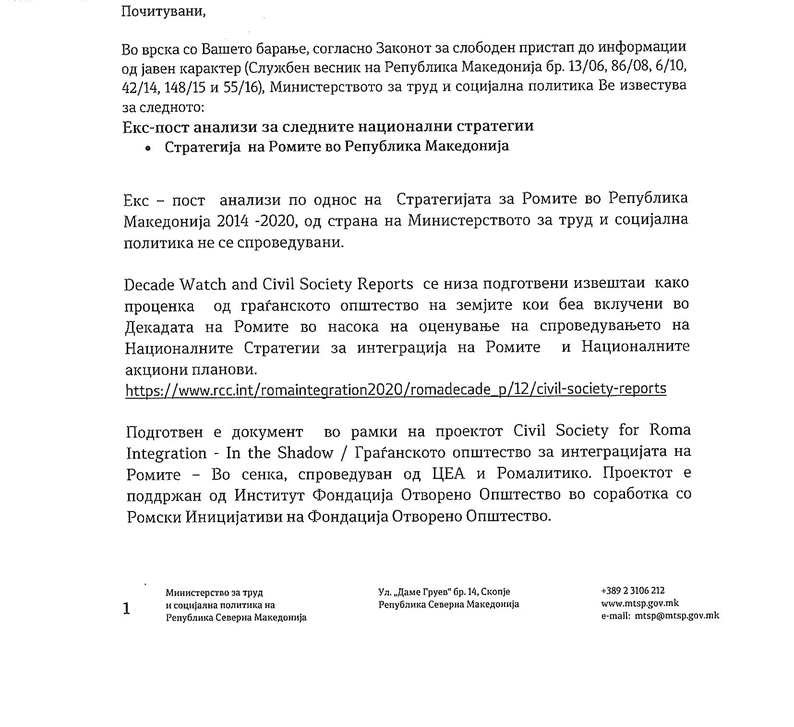 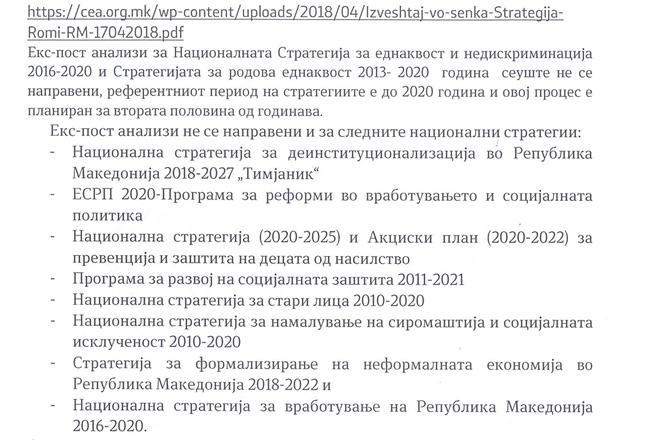 